Adaptado de Plan MARPLESCA (2017)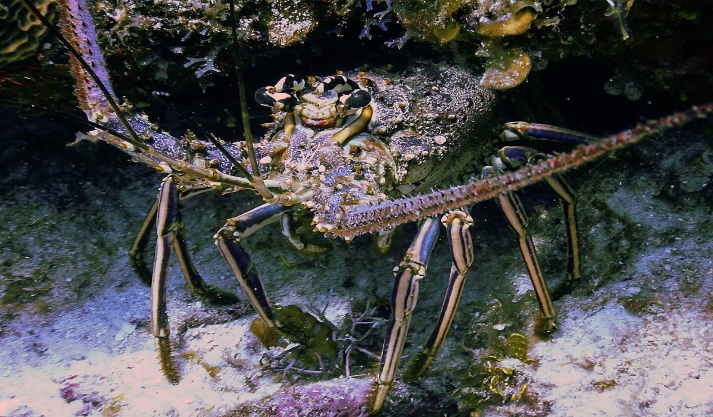 PLAN REGIONAL DE MANEJO DE LA PESQUERIA DE LA LANGOSTA ESPINOSA DEL CARIBE (Panulirus argus)FORMATOS BIOLOGICO-PESQUEROS ARMONIZADOS A NIVEL REGIONAL A ser adoptado por el FIP de Langosta de VenezuelaTemporada – octubre 2022 / enero 2024Coleta de datos por: Grupo VPASCarácter: ConfidencialFORMATO 5: REGISTRO DE LANGOSTA PROCESADA EN PLANTAS PESQUERASEste formato debe ser llenado por colectores de datos o personal de la empresa de procesamiento. Es el tipo de datos fundamental a ser colectado ya que son los datos de entrada para la aplicación del modelo MARPLESCA, Captura a Edad o similares. Las categorías comerciales pueden ser transformadas a largos o edades mediante ecuaciones o relaciones morfométricas.País: Se anota el nombre del país.Hoja No.: Se anota el número consecutivo de la hoja.Nombre de la empresa: GRUPO VPAS / NETUNO USAMes/año: Se anota el mes y año en que se hizo el reportePeríodo: Se anota el período de tiempo incluido en el procesamientoIndustrial nasa, industrial buceo, artesanal: Se marca en la casilla correspondiente la procedencia del producto procesadoLangosta cola, langosta entera, langosta entera precocida: Se anota en kilos o libras el peso procesado por cada categoría comercial y tipo de producto. La categoría comercial puede adaptarse de acuerdo lo que cada país maneja localmente, aunque las del formato son las que se utilizan en el mercado internacional generalmente.Sin clasificar: Langosta quebrada, manchada o incompleta.  Total: se suma el total de producto procesado de todas las categorías comerciales por tipo de productoObservaciones: Se anota cualquier acontecimiento o situación que merezca la pena conocer.NOTA IMPORTANTE: Si la planta procesa solo langosta cola, solamente incluir datos de langosta cola, y el formato está listo para enviar. FORMATO 7 MUESTREO DE VALIDACIÓN DE TALLAS Y PESOS POR CATEGORIA COMERCIAL PARA COLASEste formato permite colectar datos del largo y peso de los machos y hembras en cada categoría comercial de langosta procesada en colas. Estos datos permiten calibrar la conversión de las categorías comerciales a largos de tallas teóricas que se hace por medio de relaciones morfométricas, y que es fundamental conocer para preparar los datos de entrada al modelo de evaluación del Plan MARPLESCA. El muestreo se debe realizar en el momento en que las operarias manipulan y clasifican la langosta en el procesamiento. Se estima que al mes se pueden medir 500 animales por categoría comercial, y que este muestreo se debe hacer cada 2 años.País: Se anota el nombre del país donde se hizo el muestreoDía: mes:, año: Se anota la fecha del muestreoLocalidad: Se anota la ubicación de la planta de procesamiento donde se hizo el muestreoObservaciones: Se anota cualquier acontecimiento o hecho que valga la pena mencionarPlanta procesadora: GRUPO VPAS / NETUNO USAProcedencia del producto: Se anota de donde viene el producto, si es industrial nasa o buceo, y si es artesanal nasa o buceo (donde aplique)No.: Se anota el número consecutivo del animal muestreadoMuestreo biológico de tallas en longitud de cola (mm) y peso cola en (gr)Categoría comercial: Se anota la categoría comercial que se está muestreando (e.g. 5 onzas, 10-12 onzas, etc.)  para cada sexo hembras y machosTalla (mm): Se anota el largo de la cola en milímetros para macho o hembra según sea el casoPeso (g): Se anota el peso de la cola en gramos para macho o hembra según sea el casoFORMATO 8 MUESTREO DE VALIDACIÓN DE TALLAS Y PESOS POR CATEGORIA COMERCIAL PARA LANGOSTA ENTERAEste formato permite colectar datos del largo y peso de los machos y hembras en cada categoría comercial de langosta procesada entera. Estos datos permiten calibrar la conversión de las categorías comerciales a largos de tallas teóricas que se hace por medio de relaciones morfométricas, y que es fundamental conocer para preparar los datos de entrada al modelo de evaluación del Plan MARPLESCA. El muestreo se debe realizar en el momento en que las operarias manipulan y clasifican la langosta en el procesamiento. Se estima que al mes se pueden medir 500 animales por categoría comercial, y que este muestreo se debe hacer cada 2 años.País: Se anota el nombre del país donde se hizo el muestreoDía:, mes:, año: Se anota la fecha del muestreoLocalidad: Se anota la ubicación de la planta de procesamiento donde se hizo el muestreoObservaciones: Se anota cualquier acontecimiento o hecho que valga la pena mencionarPlanta procesadora: GRUPO VPAS / NETUNO USAProcedencia del producto: Se anota de donde viene el producto, si es industrial nasa o buceo, y si es artesanal nasa o buceo (donde aplique)No.: Se anota el número consecutivo del animal muestreadoMuestreo biológico de tallas en longitud (mm) y peso en (gr) de langosta enteraCategoría comercial: Se anota la categoría comercial que se está muestreando (e.g. de 400 a 460 g) para cada sexo hembras y machosTalla (mm): Se anota el largo de la langosta en milímetros para macho o hembra según sea el casoPeso (g): Se anota el peso de la langosta en gramos para macho o hembra según sea el casoPAIS: VENEZUELAPAIS: VENEZUELAPAIS: VENEZUELAPAIS: VENEZUELAPAIS: VENEZUELAPAIS: VENEZUELAPAIS: VENEZUELA HOJA No.:  ___ HOJA No.:  ___ HOJA No.:  ___FORMATO 5: REGISTRO DE LANGOSTA PROCESADA EN PLANTAS PESQUERASFORMATO 5: REGISTRO DE LANGOSTA PROCESADA EN PLANTAS PESQUERASFORMATO 5: REGISTRO DE LANGOSTA PROCESADA EN PLANTAS PESQUERASFORMATO 5: REGISTRO DE LANGOSTA PROCESADA EN PLANTAS PESQUERASFORMATO 5: REGISTRO DE LANGOSTA PROCESADA EN PLANTAS PESQUERASFORMATO 5: REGISTRO DE LANGOSTA PROCESADA EN PLANTAS PESQUERASFORMATO 5: REGISTRO DE LANGOSTA PROCESADA EN PLANTAS PESQUERASFORMATO 5: REGISTRO DE LANGOSTA PROCESADA EN PLANTAS PESQUERASFORMATO 5: REGISTRO DE LANGOSTA PROCESADA EN PLANTAS PESQUERASFORMATO 5: REGISTRO DE LANGOSTA PROCESADA EN PLANTAS PESQUERASEMPRESA: GRUPO VPAS/NETUNO USAEMPRESA: GRUPO VPAS/NETUNO USAEMPRESA: GRUPO VPAS/NETUNO USAEMPRESA: GRUPO VPAS/NETUNO USAINDUSTRIAL NASA:________INDUSTRIAL NASA:________INDUSTRIAL NASA:________INDUSTRIAL NASA:________INDUSTRIAL NASA:________INDUSTRIAL NASA:________MES/AÑO: _______________________MES/AÑO: _______________________MES/AÑO: _______________________MES/AÑO: _______________________INDUSTRIAL BUCEO: _________INDUSTRIAL BUCEO: _________INDUSTRIAL BUCEO: _________INDUSTRIAL BUCEO: _________INDUSTRIAL BUCEO: _________INDUSTRIAL BUCEO: _________PERIODO:PERIODO:PERIODO:PERIODO:ARTESANAL: __________ARTESANAL: __________ARTESANAL: __________ARTESANAL: __________ARTESANAL: __________ARTESANAL: __________CATEGORIAS COMERCIALESCATEGORIAS COMERCIALESCATEGORIAS COMERCIALESCATEGORIAS COMERCIALESCATEGORIAS COMERCIALESCATEGORIAS COMERCIALESCATEGORIAS COMERCIALESCATEGORIAS COMERCIALESCATEGORIAS COMERCIALESCATEGORIAS COMERCIALESLANGOSTA COLALANGOSTA COLALANGOSTA COLALANGOSTA COLALANGOSTA ENTERALANGOSTA ENTERALANGOSTA ENTERALANGOSTA ENTERA PRECOCIDA LANGOSTA ENTERA PRECOCIDA LANGOSTA ENTERA PRECOCIDA LANGOSTA COLALANGOSTA COLALANGOSTA COLALANGOSTA COLALANGOSTA ENTERALANGOSTA ENTERALANGOSTA ENTERALANGOSTA ENTERA PRECOCIDA LANGOSTA ENTERA PRECOCIDA LANGOSTA ENTERA PRECOCIDA GRAMOSONZASKILOSLIBRASGRAMOSKILOSLIBRASGRAMOSKILOSLIBRAS 1324DE 400 A 460DE 400 A 4601425DE 400 A 500DE 460 A 5201706DE 460 A 520DE 520 A 5751987DE 500 A 600DE 575 A 6302278DE 520 A 575DE 630 A 6902559DE 575 A 630DE 690 A 78528410DE 600 A 700DE 785 A 900284 - 34010-12DE 630 A 690DE 900 A 1200340-39712-14DE 690 A 785DE 1200 A 1350397 - 45414-16DE 700 A 770TOTAL454-56716-20DE 770 A 830LANGOSTA VIVALANGOSTA VIVALANGOSTA VIVA567-68020-24DE 785 A 900GRAMOSKILOSLIBRAS680 - UP24 UPDE 830 A 900Sin clasificarDE 900 A 960TotalDE 900 A 1200OBSERVACIONES:DE 960 A 1030DE 1030 A 1160DE 1160 A 1250DE 1200 A 1350TOTALTOTALPAIS: VENEZUELAPAIS: VENEZUELAPAIS: VENEZUELAPAIS: VENEZUELAPAIS: VENEZUELAPAIS: VENEZUELAHOJA No.: ________HOJA No.: ________HOJA No.: ________FORMATO 7 MUESTREO DE VALIDACIÓN DE TALLAS Y PESOS POR CATEGORIA COMERCIAL PARA COLASFORMATO 7 MUESTREO DE VALIDACIÓN DE TALLAS Y PESOS POR CATEGORIA COMERCIAL PARA COLASFORMATO 7 MUESTREO DE VALIDACIÓN DE TALLAS Y PESOS POR CATEGORIA COMERCIAL PARA COLASFORMATO 7 MUESTREO DE VALIDACIÓN DE TALLAS Y PESOS POR CATEGORIA COMERCIAL PARA COLASFORMATO 7 MUESTREO DE VALIDACIÓN DE TALLAS Y PESOS POR CATEGORIA COMERCIAL PARA COLASFORMATO 7 MUESTREO DE VALIDACIÓN DE TALLAS Y PESOS POR CATEGORIA COMERCIAL PARA COLASFORMATO 7 MUESTREO DE VALIDACIÓN DE TALLAS Y PESOS POR CATEGORIA COMERCIAL PARA COLASFORMATO 7 MUESTREO DE VALIDACIÓN DE TALLAS Y PESOS POR CATEGORIA COMERCIAL PARA COLASFORMATO 7 MUESTREO DE VALIDACIÓN DE TALLAS Y PESOS POR CATEGORIA COMERCIAL PARA COLASDÍA: ____  MES:   __________  AÑO: ___________DÍA: ____  MES:   __________  AÑO: ___________DÍA: ____  MES:   __________  AÑO: ___________DÍA: ____  MES:   __________  AÑO: ___________DÍA: ____  MES:   __________  AÑO: ___________DÍA: ____  MES:   __________  AÑO: ___________DÍA: ____  MES:   __________  AÑO: ___________DÍA: ____  MES:   __________  AÑO: ___________DÍA: ____  MES:   __________  AÑO: ___________LOCALIDAD: LOCALIDAD: LOCALIDAD: LOCALIDAD: LOCALIDAD: OBSERVACIONES:OBSERVACIONES:OBSERVACIONES:OBSERVACIONES:PLANTA PROCESADORA: VPAS/NETUNO USAPLANTA PROCESADORA: VPAS/NETUNO USAPLANTA PROCESADORA: VPAS/NETUNO USAPLANTA PROCESADORA: VPAS/NETUNO USAPLANTA PROCESADORA: VPAS/NETUNO USAOBSERVACIONES:OBSERVACIONES:OBSERVACIONES:OBSERVACIONES:PROCEDENCIA DEL PRODUCTO:PROCEDENCIA DEL PRODUCTO:PROCEDENCIA DEL PRODUCTO:PROCEDENCIA DEL PRODUCTO:PROCEDENCIA DEL PRODUCTO:OBSERVACIONES:OBSERVACIONES:OBSERVACIONES:OBSERVACIONES:No.MUESTREO BIOLOGICO DE TALLAS EN LONGITUD DE COLA (mm) Y PESO COLA EN (gr) MUESTREO BIOLOGICO DE TALLAS EN LONGITUD DE COLA (mm) Y PESO COLA EN (gr) MUESTREO BIOLOGICO DE TALLAS EN LONGITUD DE COLA (mm) Y PESO COLA EN (gr) MUESTREO BIOLOGICO DE TALLAS EN LONGITUD DE COLA (mm) Y PESO COLA EN (gr) MUESTREO BIOLOGICO DE TALLAS EN LONGITUD DE COLA (mm) Y PESO COLA EN (gr) MUESTREO BIOLOGICO DE TALLAS EN LONGITUD DE COLA (mm) Y PESO COLA EN (gr) MUESTREO BIOLOGICO DE TALLAS EN LONGITUD DE COLA (mm) Y PESO COLA EN (gr) MUESTREO BIOLOGICO DE TALLAS EN LONGITUD DE COLA (mm) Y PESO COLA EN (gr) No.CATEGORIA COMERCIALCATEGORIA COMERCIALCATEGORIA COMERCIALCATEGORIA COMERCIALCATEGORIA COMERCIALCATEGORIA COMERCIALCATEGORIA COMERCIALCATEGORIA COMERCIALNo.HEMBRAS: ________ONZASHEMBRAS: ________ONZASMACHO: __________ ONZASMACHO: __________ ONZASHEMBRAS: ________ONZASHEMBRAS: ________ONZASMACHO: __________ ONZASMACHO: __________ ONZASNo.TALLA (mm)PESO (g)TALLA (mm)PESO (g)TALLA (mm)PESO (g)TALLA (mm)PESO (g)123456789101112131415161718192021222324252627282930N=500. PERIODO CADA 2 AÑOSN=500. PERIODO CADA 2 AÑOSN=500. PERIODO CADA 2 AÑOSN=500. PERIODO CADA 2 AÑOSN=500. PERIODO CADA 2 AÑOSN=500. PERIODO CADA 2 AÑOSN=500. PERIODO CADA 2 AÑOSN=500. PERIODO CADA 2 AÑOSN=500. PERIODO CADA 2 AÑOSPAIS: VENEZUELAHOJA No.:FORMATO 8 MUESTREO DE VALIDACIÓN DE TALLAS Y PESO POR CATEGORIA COMERCIAL PARA LANGOSTA ENTERAFORMATO 8 MUESTREO DE VALIDACIÓN DE TALLAS Y PESO POR CATEGORIA COMERCIAL PARA LANGOSTA ENTERAFORMATO 8 MUESTREO DE VALIDACIÓN DE TALLAS Y PESO POR CATEGORIA COMERCIAL PARA LANGOSTA ENTERAFORMATO 8 MUESTREO DE VALIDACIÓN DE TALLAS Y PESO POR CATEGORIA COMERCIAL PARA LANGOSTA ENTERAFORMATO 8 MUESTREO DE VALIDACIÓN DE TALLAS Y PESO POR CATEGORIA COMERCIAL PARA LANGOSTA ENTERAFORMATO 8 MUESTREO DE VALIDACIÓN DE TALLAS Y PESO POR CATEGORIA COMERCIAL PARA LANGOSTA ENTERAFORMATO 8 MUESTREO DE VALIDACIÓN DE TALLAS Y PESO POR CATEGORIA COMERCIAL PARA LANGOSTA ENTERAFORMATO 8 MUESTREO DE VALIDACIÓN DE TALLAS Y PESO POR CATEGORIA COMERCIAL PARA LANGOSTA ENTERAFORMATO 8 MUESTREO DE VALIDACIÓN DE TALLAS Y PESO POR CATEGORIA COMERCIAL PARA LANGOSTA ENTERAFORMATO 8 MUESTREO DE VALIDACIÓN DE TALLAS Y PESO POR CATEGORIA COMERCIAL PARA LANGOSTA ENTERADIA: ______ MES: ______ AÑO: ________DIA: ______ MES: ______ AÑO: ________DIA: ______ MES: ______ AÑO: ________DIA: ______ MES: ______ AÑO: ________DIA: ______ MES: ______ AÑO: ________DIA: ______ MES: ______ AÑO: ________DIA: ______ MES: ______ AÑO: ________DIA: ______ MES: ______ AÑO: ________DIA: ______ MES: ______ AÑO: ________DIA: ______ MES: ______ AÑO: ________DIA: ______ MES: ______ AÑO: ________LOCALIDAD _______________________LOCALIDAD _______________________LOCALIDAD _______________________LOCALIDAD _______________________LOCALIDAD _______________________OBSERVACIONES:OBSERVACIONES:OBSERVACIONES:OBSERVACIONES:OBSERVACIONES:PLANTA PROCESADORA: GRUPO VPAS / NETUNO USAPLANTA PROCESADORA: GRUPO VPAS / NETUNO USAPLANTA PROCESADORA: GRUPO VPAS / NETUNO USAPLANTA PROCESADORA: GRUPO VPAS / NETUNO USAPLANTA PROCESADORA: GRUPO VPAS / NETUNO USAOBSERVACIONES:OBSERVACIONES:OBSERVACIONES:OBSERVACIONES:OBSERVACIONES:PROCEDENCIA DEL PRODUCTO: ____________________PROCEDENCIA DEL PRODUCTO: ____________________PROCEDENCIA DEL PRODUCTO: ____________________PROCEDENCIA DEL PRODUCTO: ____________________PROCEDENCIA DEL PRODUCTO: ____________________OBSERVACIONES:OBSERVACIONES:OBSERVACIONES:OBSERVACIONES:OBSERVACIONES:No. MUESTREO BIOLOGICO DE TALLAS EN LONGITUD ENTERA (mm) Y PESO ENTERA EN (gr)MUESTREO BIOLOGICO DE TALLAS EN LONGITUD ENTERA (mm) Y PESO ENTERA EN (gr)MUESTREO BIOLOGICO DE TALLAS EN LONGITUD ENTERA (mm) Y PESO ENTERA EN (gr)MUESTREO BIOLOGICO DE TALLAS EN LONGITUD ENTERA (mm) Y PESO ENTERA EN (gr)MUESTREO BIOLOGICO DE TALLAS EN LONGITUD ENTERA (mm) Y PESO ENTERA EN (gr)MUESTREO BIOLOGICO DE TALLAS EN LONGITUD ENTERA (mm) Y PESO ENTERA EN (gr)MUESTREO BIOLOGICO DE TALLAS EN LONGITUD ENTERA (mm) Y PESO ENTERA EN (gr)MUESTREO BIOLOGICO DE TALLAS EN LONGITUD ENTERA (mm) Y PESO ENTERA EN (gr)MUESTREO BIOLOGICO DE TALLAS EN LONGITUD ENTERA (mm) Y PESO ENTERA EN (gr)MUESTREO BIOLOGICO DE TALLAS EN LONGITUD ENTERA (mm) Y PESO ENTERA EN (gr)No. CATEGORIA COMERCIALCATEGORIA COMERCIALCATEGORIA COMERCIALCATEGORIA COMERCIALCATEGORIA COMERCIALCATEGORIA COMERCIALCATEGORIA COMERCIALCATEGORIA COMERCIALCATEGORIA COMERCIALCATEGORIA COMERCIALNo. HEMBRAS:_______ GRAMOSHEMBRAS:_______ GRAMOSMACHO:________ GRAMOSMACHO:________ GRAMOSMACHO:________ GRAMOSHEMBRAS: ______ GRAMOSHEMBRAS: ______ GRAMOSMACHO: ________ GRAMOSMACHO: ________ GRAMOSMACHO: ________ GRAMOSNo. TALLA (mm)PESO (gr)TALLA (mm)PESO (gr)PESO (gr)TALLA (mm)PESO (gr)TALLA (mm)PESO (gr)PESO (gr)123456789101112131415161718192021222324252627282930